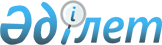 Аудандық мәслихаттың кейбір шешімдерінің күштері жойылған деп тану туралыМаңғыстау облысы Қарақия аудандық мәслихатының 2013 жылғы 5 наурыздағы № 7/86 шешімі
      РҚАО-ның ескертпесі.

      Құжаттың мәтінінде түпнұсқаның пунктуациясы мен орфографиясы сақталған.
      Қазақстан Республикасының 2001 жылғы 23 қаңтардағы № 148-ІІ "Қазақстан Республикасындағы жергілікті мемлекеттік басқару және өзін-өзі басқару туралы" заңының 7 бабының 5 тармағына сәйкес аудандық мәслихат ШЕШІМ ЕТТІ:
      1. Қосымшаға сәйкес аудандық мәслихаттың кейбір шешімдерінің күштері жойылған деп танылсын /жалғанды/.
      2. Осы шешім қол қойылған күнінен бастап қолданысқа енгізіледі. Аудандық мәслихаттың күштері жойылған деп танылған  шешімдерінің тізбесі
					© 2012. Қазақстан Республикасы Әділет министрлігінің «Қазақстан Республикасының Заңнама және құқықтық ақпарат институты» ШЖҚ РМК
				
      Сессия төрағасы

Н.Челеева

      Аудандық мәслихат хатшысының

      өкілеттігін жүзеге асырушы

Қ. Көшенов
Аудандық мәслихаттың 05.03.2013 жылғы № 7/86 шешіміне қосымша
№
Атауы
Нормативтік құқықтық актілердің қабылданған күні, айы, жы-лы және нөмірі
Әділет департаментінде тіркелген күні, айы, жылы және нөмірі
Ресми жарияланған күні, айы, жылы және нөмірі
1
Аудан базарларында қызметі дүркін-дүркін сипатта болатын жеке тұлғалар үшін біржолғы талондардың құны туралы
20.11.2009 жылғы

№ 21/167
15.12.2009 жылы

№ 11-4-95
"Қарақия" газеті

 29.12.2009 ж № 65-66 

(350-351) 
2
2010-2012 жылдарға арналған аудандық бюджет туралы
21.12.2009 жылғы

№ 23/175
15.01.2009

жылы

№ 11-4-97
"Қарақия" газеті 09.03.2010 ж № 11-12 

(362-363) 
3
Аудандық мәслихаттың 2009 жылғы 21 желтоқсандағы № 23/175 "2010-2012 жылдарға арналған аудандық бюджет туралы" шешіміне өзгерістер мен толықтырулар енгізу туралы

 
08.02.2010 жылғы

№ 25/187
16.02.2010

жылы

№ 11-4-98
----
4
Аудандық мәслихаттың 2009 жылғы 21 желтоқсандағы № 23/175 "2010-2012 жылдарға арналған аудандық бюджет туралы" шешіміне өзгерістер мен толықтырулар енгізу туралы

 
02.04.2010 жылғы

№ 26/191
12.04.2010

жылы

№ 11-4-103
----
5
Аудандық мәслихаттың 2009 жылғы 21 желтоқсандағы № 23/175 "2010-2012 жылдарға арналған аудандық бюджет туралы" шешіміне өзгерістер мен толықтырулар енгізу туралы

 
03.06.2010 жылғы

№ 28/207
09.05.2010

жылы

№ 11-4-107
----
6
Аудандық мәслихаттың 2009 жылғы 21 желтоқсандағы № 23/175 "2010-2012 жылдарға арналған аудандық бюджет туралы" шешіміне өзгерістер мен толықтырулар енгізу туралы
30.07.2010 жылғы

№ 29/212
12.08.2010

жылы

№ 11-4-108
----
7
Аудандық мәслихаттың 2009 жылғы 21 желтоқсандағы № 23/175 "2010-2012 жылдарға арналған аудандық бюджет туралы" шешіміне өзгерістер енгізу туралы
07.10.2010 жылғы

№ 30/219
15.10.2010

жылы

№ 11-4-110
----
8
Аудандық мәслихаттың 2009 жылғы 21 желтоқсандағы № 23/175 "2010-2012 жылдарға арналған аудандық бюджет туралы" шешіміне өзгерістер енгізу туралы
30.11.2010 жылғы

№ 31/223
16.02.2010

жылы

№ 11-4-111
----
9
Аудан бойынша қылмысқа қарсы күрес пен құқық бұзушылықтың алдын-алу жөніндегі 2009-2010 жылдарға арналған бағдарламасы туралы
19.12.2008 жылғы

№ 11/89
------
----
10
Біржолғы әлеуметтік көмек көрсету турлы
28.06.2012 жылғы

№ 3/38
31.07.2012

жылы

№ 11-4-138
"Қарақия" газеті 08.08.2012 ж № 32 (491) 
11
Мұқтаж азаматтардың жекелеген санаттарына әлеуметтік көмек тағайындау туралы
28.06.2012 жылғы

№ 3/39
31.07.2012

жылы

№ 11-4-137
"Қарақия" газеті 08.08.2012 ж № 32 (491) 